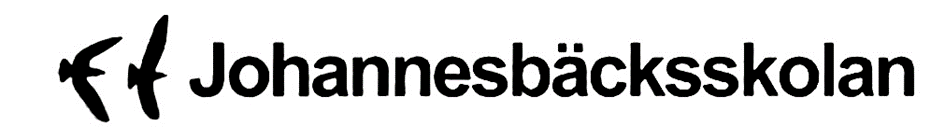 Handlingsplan mot hedersrelaterat våld och förtryckUppdaterad 2024-01-09InledningDet här är en praktisk handledning gällande hedersrelaterat våld och förtryck för all verksam personal på Johannesbäcksskolan.Förenta Nationerna (FN) och Sverige som en av dess medlemsstater tar tydligt avstånd från hedersrelaterat våld. I grunden för arbetet mot hedersrelaterat förtryck och våld finns FN:s allmänna förklaring om de mänskliga rättigheterna, FN:s konvention om avskaffande av all diskriminering av kvinnor (kvinnokonventionen) samt FN:s konvention om barnets rättigheter (Barnkonventionen). Dessa ger individuella rättigheter som de stater som har undertecknat konventionerna förbinder sig att värna. Rektorerna är ansvariga både för att skollagen och barnkonventionen blir levande i skolans verksamhet och att skolan har en beredskap och en handlingsplan för att hantera de praktiska och principiella frågeställningar som aktualiseras av hedersproblematiken.Avsikten med handlingsplanen är att vara ett stöd i skolans uppdrag att motverka kränkningar av mänskliga rättigheter samt att ge vägledning kring hedersrelaterat våld och förtryck. Alla på skolan ska veta vem som gör vad för att hjälpa en elev som lever i en hedersproblematik. Det är också viktigt att det finns en nära samverkan med de sociala myndigheterna med en tydlig roll- och ansvarsfördelning. Skolans ansvar är att uppmärksamma socialtjänsten på de elever som lever i en utsatt situation och med deras hjälp se till att eleven får ta del av sina rättigheter enligt skollagen, barnkonventionen och svensk lagstiftning. Skollagen beskriver att skolan ska förmedla och förankra respekt för de mänskliga rättigheterna och de grundläggande demokratiska värderingar som det svenska samhället vilar på. I dessa rättigheter och demokratiska värderingar ingår hedersrelaterat våld som en del av utbildningen. I utbildningen ska hänsyn tas till barns och elevers olika behov. Barn och elever ska ges stöd och stimulans så att de utvecklas så långt som möjligt. En strävan ska vara att uppväga skillnader i barnens och elevernas förutsättningar att tillgodogöra sig utbildningen.Vad är hedersrelaterat våld? Hedersrelaterat våld och förtryck kan ta sig olika uttryck. De som bryter mot familjens normer och värderingar riskerar att bli bestraffade, utfrysta, hotade och misshandlade. Det hedersrelaterade våldet och förtrycket kännetecknas bland annat av att det är planerat och oftast kollektivt utövat, att kontrollen av flickors och kvinnors sexualitet är central och att val av partner inte är individens eget val utan en familje- eller släktangelägenhet. Det ses och uttalas av kollektivet som en legitim, oundviklig handling för att straffa kvinnors olydnad och bevara familjens heder. Förövarna beskyddas av merparten av släkten/kollektivet.Det är i störst utsträckning flickor och unga kvinnor som utsätts för hedersrelaterat förtryck och våld men även pojkar/män, bi-, trans- och homosexuella personer samt vuxna kvinnor drabbas. Våldet kan drabba pojkar och unga män om det inte stödjer eller beskyddar en flicka eller kvinna som inte följer normen.Hedersrelaterat våld och förtryck utövas med olika syften. Dels för att få personer att följa familjens normer och värderingar, dels för att sätta kollektivet före individen. Det kan också utövas mot dem som redan har brutit mot familjens och släktens normer och värderingar. Bestraffningarna kan se olika ut.Våldet är framförallt psykiskt (kränkningar, skuld- och skambeläggning, förödmjukelser, nedvärdering, undandragen kärlek och omsorg, förföljelse, hot), socialt (isolering, förbud att delta i vanliga aktiviteter i samhället, tvång till klädsel, avvikande beteende, ekonomisk nöd, ofrivilligt bortförande) i förlängningen är våldet ofta även sexuellt (tvång till oönskat sex med okänd/oönskad person genom ofrivilligtäktenskap), fysiskt (från örfil till mord). Ett rykte kan vara tillräckligt skäl för bestraffning.Mål Målet med den här handlingsplanen är att alla verksamma inom skolan ska kunna identifiera och möta elever som lever under förhållanden som inte är förenliga med svensk lagstiftning och FN:s konvention om de mänskliga rättigheterna.Se tecken och observationspunkterUtifrån observationspunkterna nedan kan det bildas ett mönster som ger en övergripande bild av en livssituation. Det är viktigt att vara medveten om att särskilt flickors liv begränsas successivt med stigande ålder och en utförlig dokumentation, också över tid, bidrar till att personalen lättare kan skapa sig en helhetsbild. Om någon ur skolans personal ser några av observationspunkterna nedan måste de samtala med hen om hens allmänna situation. Fråga om vilka krav som föräldrarna ställer. Vad tycker föräldrarna om hens fortsatta skolgång och framtida äktenskap? Ställer föräldrarna krav på hens framtida yrkesval och äktenskapspartner? Vad skulle hända om hen bröt mot dessa krav? Anser föräldrarna att familjens rykte skulle skadas om hen går sin egen väg. Det är svårt för ett barn att göra en fullständig analys av sitt liv – ställ därför korta, enkla och raka frågor. Utifrån dessa kan du sen skapa dig en övergripande bild. Det är också viktigt att inte ställa ledande frågor utan att eleven får berätta med egna ord, inte utifrån dina förväntningar. Exempel på frågor är: - Vad är det du vill göra som du inte får göra? - Vad är det du måste göra som du inte vill göra? I samtalet är det viktigt att prata om vad eleven är utsatt för i relation till svensk lagstiftning och de mänskliga rättigheterna istället för att prata om hedersbegreppet. Vid oro för en elev ska du som personal kontakta elevhälsoteamet på skolan. Skolledningen ska dessutom alltid informeras.Viktiga observationspunkter kan vara: • Vad måste hen göra som hen inte vill? • Vad vill hen göra som hen inte får? • Vilka begränsningar är hen utsatt för? • Är hen utsatt för våld och misshandel? Finns i så fall synliga skador på hen? • Är hen utsatt för kränkningar och hot? • Är hen utsatt för någon form av bevakning eller begränsning på skolan? • Tvingas hen bevaka en syster eller kusin på skolan? • Verkar hen oförklarligt rädd för någon? • Talar hen om att trolova sig eller gifta sig trots att hen är ung och inte klar med skolan? Är partnern någon som hen rimligen inte kan känna så väl? • Vad ska hen göra på sommarlovet? Är det planer på att åka till hemlandet? Kanske blir en ”semesterresa” till hemlandet istället en överenskommelse om förlovning och arrangerat giftermål.• Fråga om könsstympning. • Måste hen ljuga om partner? • Uppvisar hen psykosomatiska symtom (t ex huvudvärk eller magont)? • Talar hen om problem hemma eller sin ofrihet i termer av ”vår kultur kräver”? • Vad är det som kommer att hända om hen bryter mot dessa krav? • Är hen kraftigt begränsad när det gäller kläder, rörelsefrihet och fritid? Kontroll av mobiltelefon, dator, dagbok? • Har hen stort ansvar hemma? • Får hen delta i all undervisning inklusive idrott och sex- och samlevnadsundervisning? • Får hen vara med på skolresor?• Hur ser hens studiemotivation och koncentration ut över tid?• Är hen tidvis (oförklarligt) ledsen, orolig eller uppgiven? • Har hen sömnsvårigheter? • Är hen homo-, bisexuell eller en transpersonlighet.HandläggningsrutinerBerörd personal pratar med eleven utifrån observationspunkterna ovan, gör en bedömning och beslutar om vidare åtgärder tillsammans med skolledning. Vid behov av konsultation, kontaktas i första hand elevhälsoteamet. Klargör i samtalet med eleven att elevhälsopersonal har sekretess gentemot andra myndigheter men skyldighet att anmäla om det framkommer att socialtjänsten behöver ingripa och ge skydd. Anmälan till socialtjänsten ska göras skriftligt men är situationen akut kan det vara nödvändigt med en muntlig anmälan. Då krävs en skriftlig komplettering i efterhand.Vid misstanke om hedersrelaterat våld och förtryck ska föräldrarna inte informeras innan anmälan görs på grund av risken för eleven. Socialtjänsten fattar beslut om att delge föräldrarna.Skola och socialtjänsten samarbetar så långt det är möjligt, så att eleven kan få den hjälp och det stöd som hen behöver. Skola och socialtjänst behöver ibland samarbeta före en anmälan görs, bland annat via rådgivning. Vidare krävs ett samarbete under socialtjänstens utredningstid eftersom eleven vistas stor del av sin vakna tid i skolan. Till sist även efter en avslutad utredning bland annat för att skolan ska få vägledning hur de kan stötta eleven på bästa sätt i den fortsatta skolgången.Eventuell polisanmälan (alltid rektors ansvar).Dokumentera löpande.LATHUND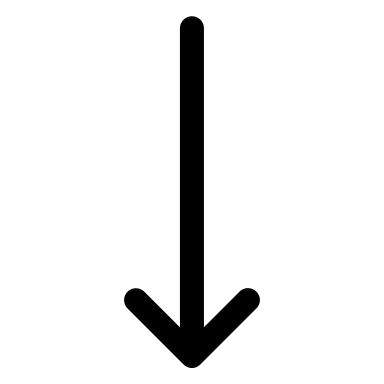 JA